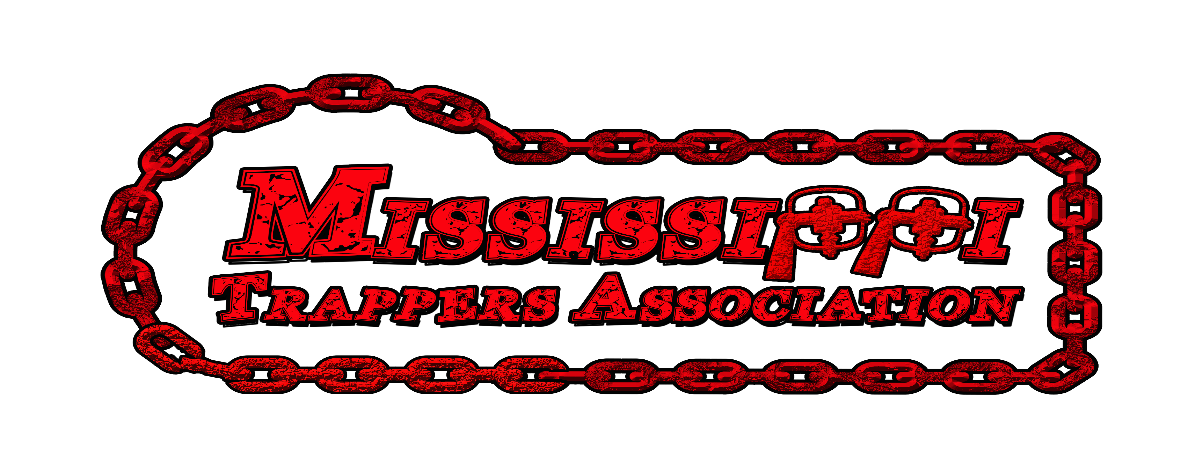 Membership Type___ Individual Membership: $25___ Family Membership: $36___ Lifetime Membership: $300 (Without Trapper’s Post Magazine)___ Lifetime Membership: $500 (With Trapper’s Post Magazine)Payment Types Accepted are Cash, Check, & Credit or Debit CardsIf MAILING, please PRINT and MAIL form and payment to:188 Stillhouse Creek Dr.Madison, MS 39110New Member/Renewal Information (Please Circle One)Name: __________________________________________________Address:  ________________________________________________                  ________________________________________________Phone: __________________________________________________Email: ___________________________________________________